EXPLORING NATURE AT LAS POSDAS 4-H CAMPA CHAPARRAL OVERVIEW	The chaparral is the shrub capitol of the camp. It is the chaparral area that feeds the wildlife. It is an area that can grow back vigorously after a fire. It is also an area that is exciting because it is where the “action” is in the forest.	There are three reasons the chaparral area is not popular to the hiker:The trees aren’t “trees”, they are bush likeThe area is generally on the hot side of the hills and canyons. This makes days with even a moderate temperature hot in the chaparral, andThe shrubs of the chaparral are generally grey-green in color and leathery or tough to the touch.	So all in all the chaparral is not a pleasant place for people. See if you change your mind about the chaparral by the end of your hike.COMPARE THE TEMPERATURE	One of the reasons plants live in different places is the temperature. Temperature in a small area, such as the camp ground, can vary greatly. Some factors that can make differences in temperature are:The sun is usually to the south, so generally the north side of a hill or canyon is cooler.Shade of any kind--if there are trees, mountains, buildings blocking the sun for large parts of the day, the area is cooler.Water nearby--the water in creeks and lakes is cooler than the outside air so it can help cool an area.A wind can change the temperature, but it doesn’t always make an area cooler. Sometimes wind dries out an area faster.You might be able to think of other ways temperatures can vary in a small region. As we walk on our hike try to notice the temperature changes.CHAMISAdenostema fasciculatium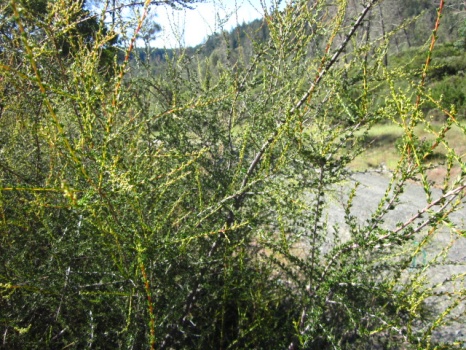 COYOTE BRUSHBaccharis piluaris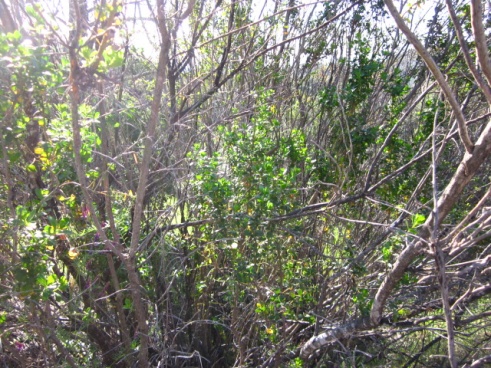 VIEW OF THE PLANT COMMUNITIESA               A. Green                            B. Gray Green                   C. Yellow Green              D. Blue Green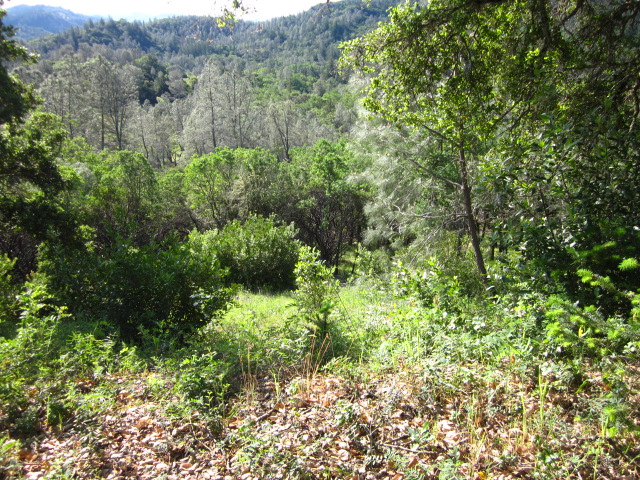 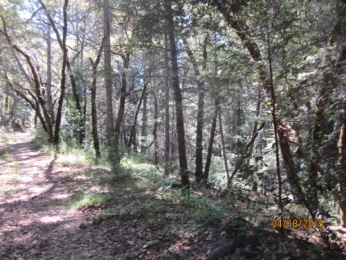 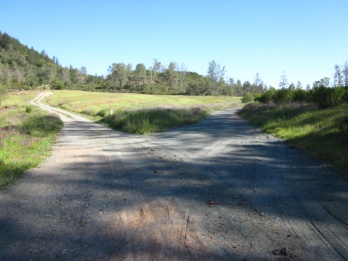 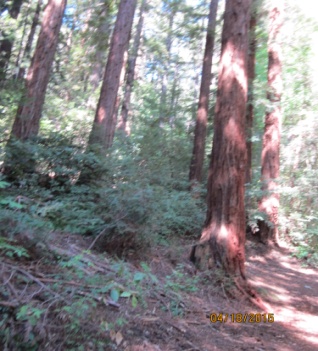 	As you look out over the 4-H camp, there is a wide variety of plant communities. The colors of the areas are one indication of the types of plants who live in these communities. Here is a small matching test.Match the community with its pictureChaparral					A.  GreenBall diamond Meadow			B.  Gray GreenMetcalf Trail Redwoods			C.  Yellow GreenTransition Trail Oaks				D.  Blue Green	Answers: 1-A, 2-C, 3-D, 4-BMANZANITAArctostophylos starfordiana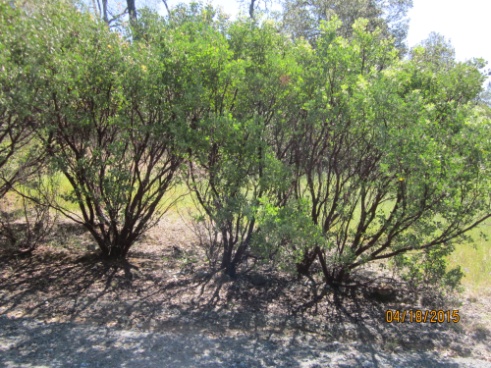 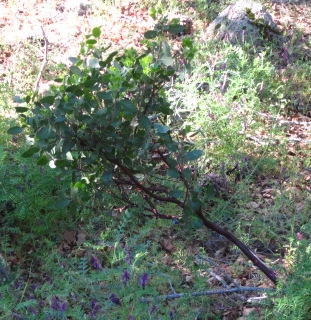 POSION OAKRhus diversiloba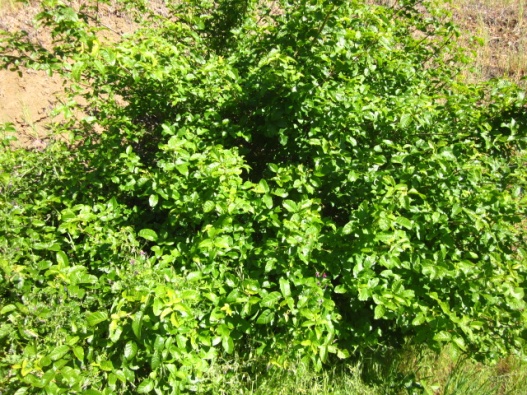 SCRUB OAKAuercua dumosa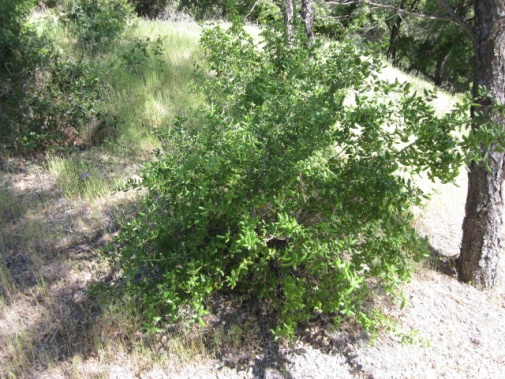 THE ANIMALS	This fine dust shows animal tracks clearly. Everytime I’ve been on this trail I’ve found at least two or three different types of animal tracks. How many can you find?	When I thkink of the forest I like to think of areas such as Metcalf. I think of big trees, cool shade, a little creek, ferns and a deer running around. That type of forest is food for some animals but most would starve. The majority of the animals including the deer, need more than that type of forest to survive.	The scrubby, hot, stickery forest you see around you is more important as a food source to wildlife in general. So next time you see these “ugly shrubs” you’ll apprecite it as an important wildlife food source. QUAIL- walking                     hopping                       COYOTE                                   PACIFIC RATTLESNAKE     MOUNTAIN LION                              				MULE DEERBAY LAUREL and the STRUGGLE FOR SURVIVAL 4 & 9Umbellularia California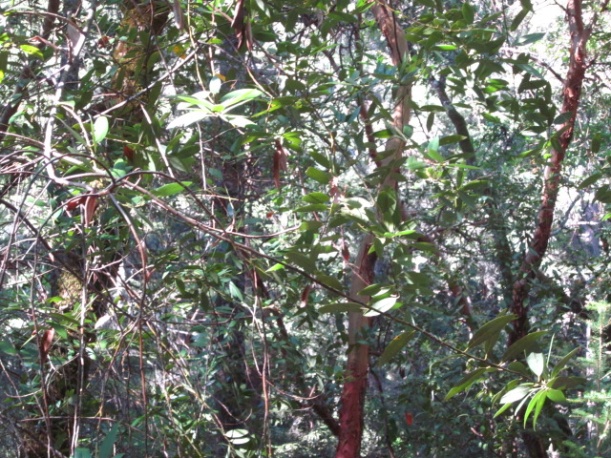 	The California Laurel is marked by three characteristics:The odor of it’s leavesThe olive shaped fruit andThe numerous leaves on a branch. 	In the forest, the Bay looks very different; it is much bigger. In this area, it grows almost as a shrub. Growing conditions have a lot to do with how plants grow. On the Transition Trail, the Manzanita grows to 15 or 20 feet tall, (almost a small tree) but there are few of them. On this trail there are many Manzanitas, but all are in bush form. This is due to the available light.	Something to think about is how much light is available in a forest. On Metcalf the redwoods are so tall there is hardly any light so trees have to grow tall just to get some. On this trail all the bushes are short so none have to grow tall to get light. See if you can find other trees that are different in other places.DIGGER PINEPinus sabinian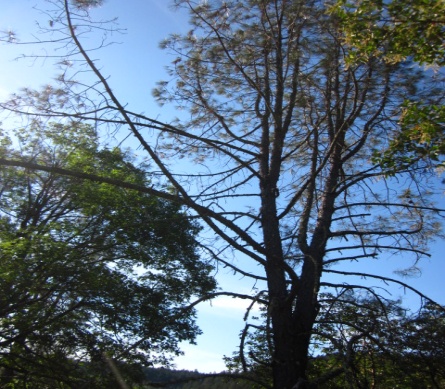 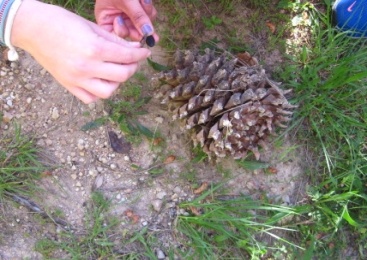 COAST LIVE OAK Quercus agrifolia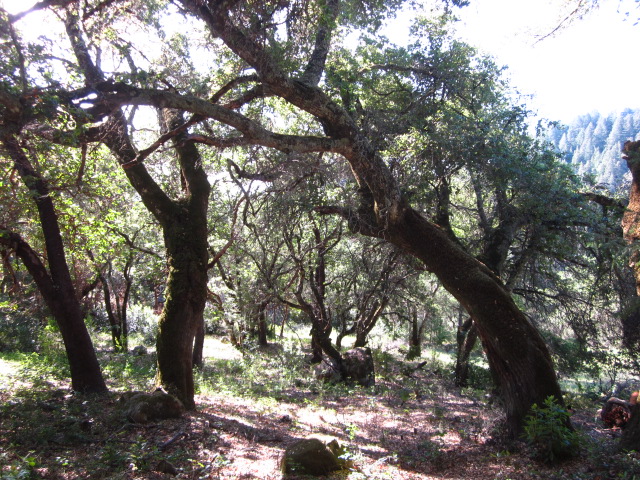 BLUE OAKQuercus douglassii	The Blue Oak is a moderate sized oak tree, under 50 feet tall. Its leaves are blue green with shallow lobes. The acorns are thin and short. It is generally found in warm foothills around California. The main use for this tree is fuel and fence posts.CALIFORNIA BLACK OAKQuercus kelloggii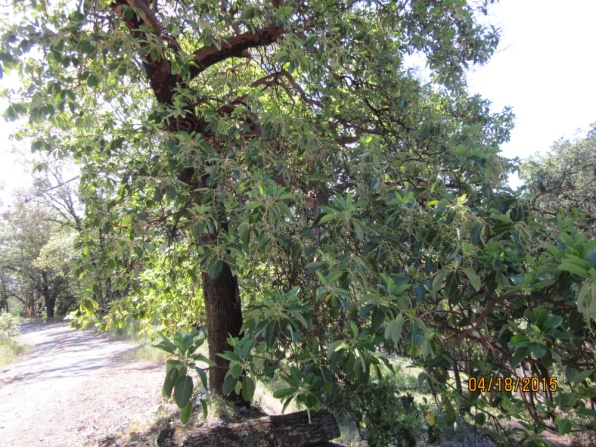 PONDEROSA PINE Pinus ponderosa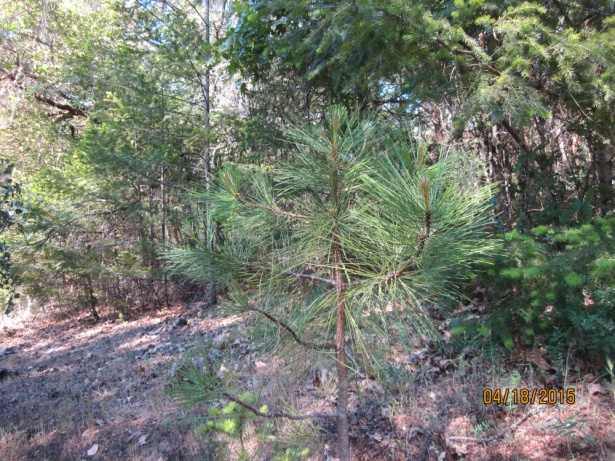 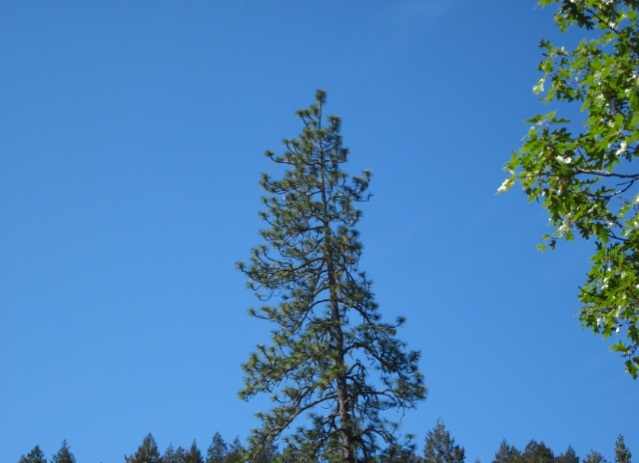 	The Ponderosa Pine is the most important timber species in the Sierra Nevada forest belt. The tree can grow to 180 feet tall, by 4 feet in diameter, though there is no tree that big in camp. The leaves are green, in groups of 2 or 3 needles, 4 to 7 inches long. The cones are orange brown and are 3 to 6 inches long. The bark is from yellow-brown to cinnamon-red, and in large flat plates. The Ponderosa Pine is the good looking pine tree around the camp.OREGON OAKQuercus garryana	This is a white oak. One of the unique things about this oak is the acorns, which are afatter at the bottom than at the top. This makes them look bloated. The leaves are from 3 to 6 inches long and have rounded lobes. The leaves are also a more true green. The acorns are an important food for the deer in the fall. At Las Posadas, these trees rarely grow taller than 30-35 feet.Note on Intermixing	You’ve now seen a Black Oak, Blue Oak, and an Oregon Oak. Now there are oak trees around that are similar to these, but aren’t the Black, Blue, or Oregon Oak. These oaks are mixed up. They cross pollinate and make new hybrid oak trees.MADRONEArbutus menziesii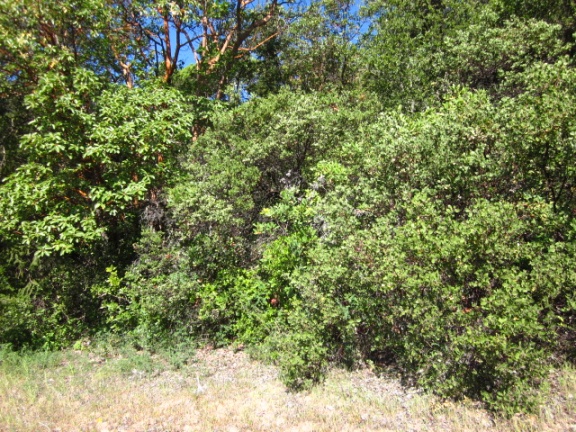 EROSION on the HILL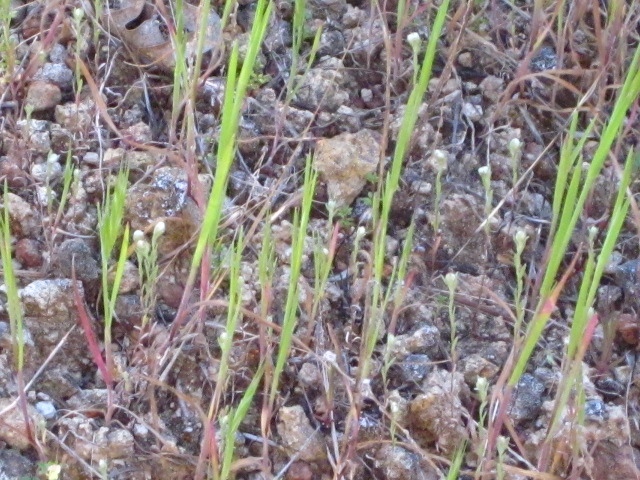 COAST REDWOODSequoia sempervirens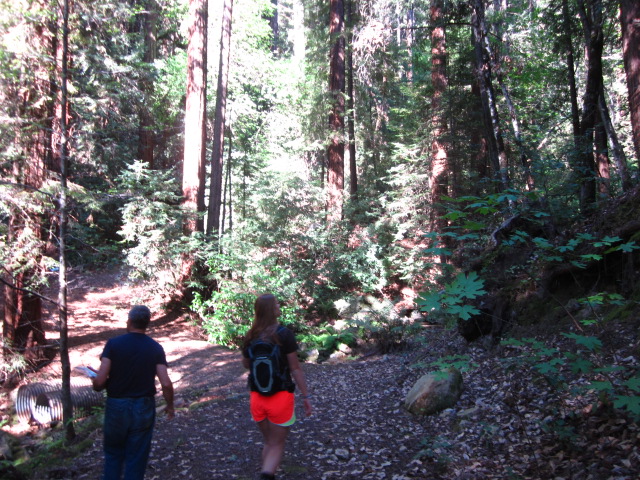 BIG LEAF MAPLEAcer macrophullum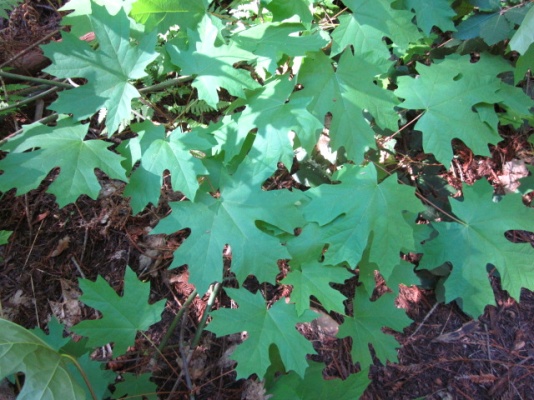 TANBARK OAKLithocarpus densiflora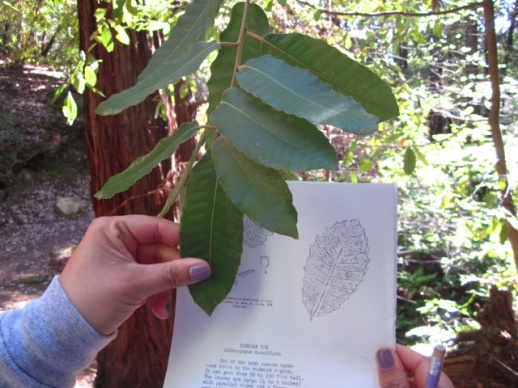 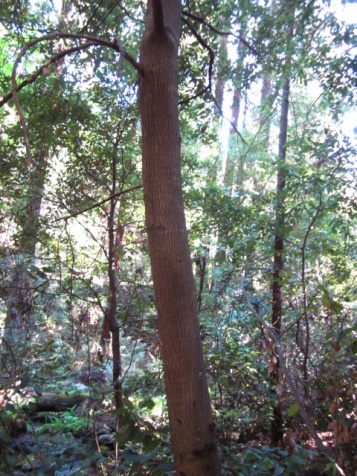 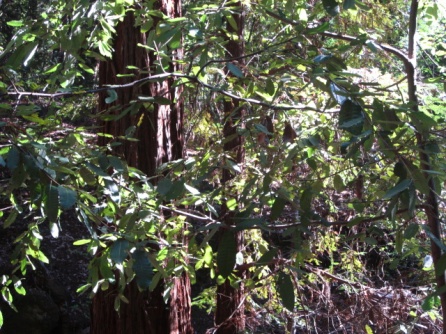 	One of the most common hardwood trees in the redwood region is the Tanbark Oak. It can grow from 50 to 150 feet tall. The leaves are large (4 to 5 inches) with parallel veins and a fuzzy underside. The acorns are 2 to 3 inches long and have a frilly cap. When the tree is cut or burned, it sends up clumps of sprouts from the base. The bark from this tree is high in Tannin and was used for tanning leather.CHAIN FERNWoodwardia radicans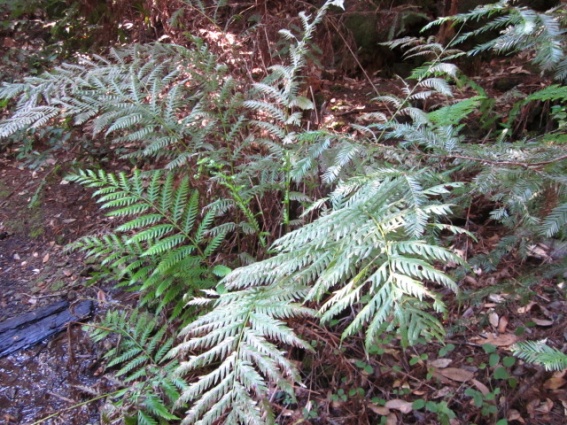 WOOD ROSERosa gymnocarpa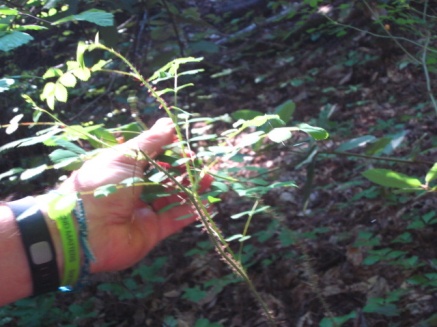 CALIFORNIA HAZELNUTCorylus californica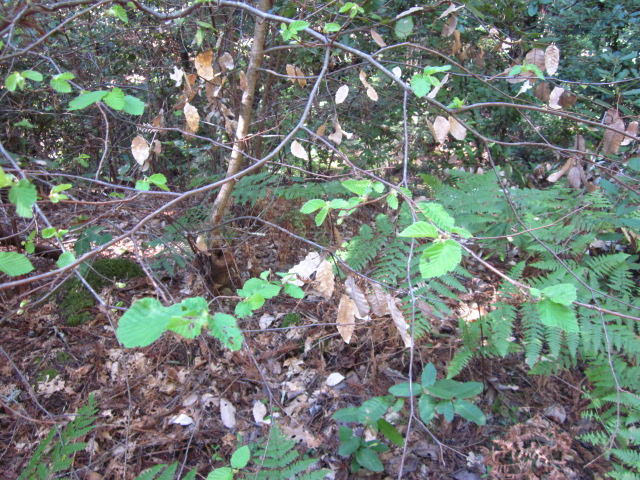 CALIFORNIA GRAPEVitis californicaThis is a vine that can grow to 60 feet long. It is generally found climbing over trees and shrubs along streams. The small grapes are eaten by birds.THE TREE RING’S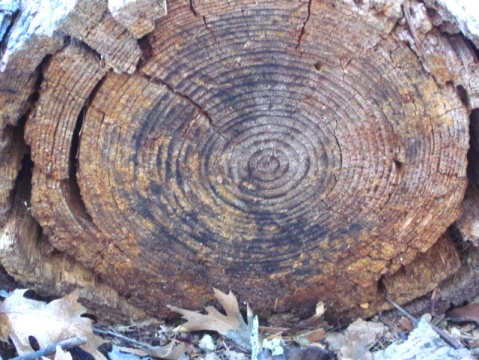 CALIFORNIA MAIDEN-HAIR FERNAdintum jordani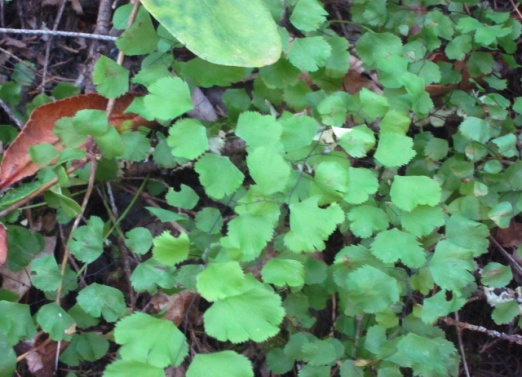 CALIFORNIA BUCKEYEAesculus californica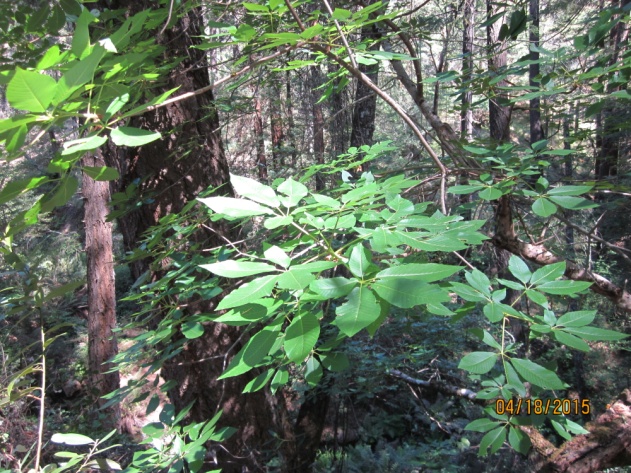 DOUGLAS FIRPsuedotsuga menziesii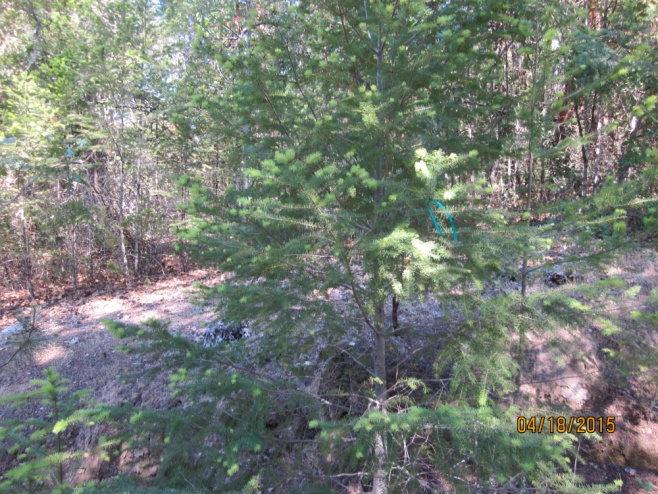 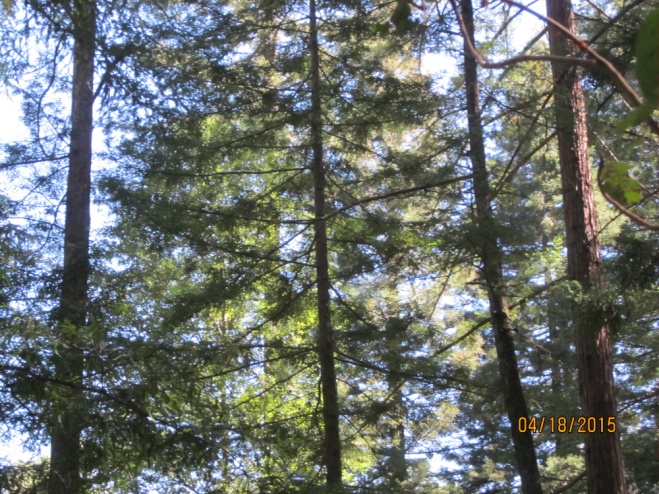 	This is one of the biggest trees in this forest. It can be 8 to 10 feet in diameter and 275 to 300 feet tall. This is the most important lumber tree in the west. 	Its needles are 1 ½ to 2 inches long, are dark green and soft to touch. The cones are 2 to 3 inches long with scales and little mouse tails sticking out. Douglas Fir is a popular Christmas tree.	FIRE IN THE FOREST	Fire is important to forest areas. There are some trees whose seeds will grow only after being burned. Some trees like the Redwood are able to overshadow all other trees because of its ability to withstand fire. Fire cleans out a forest.	This tree is a good example what fire can do to a strong healthy tree. This tree is deeply scarred. Harvester ants, termites, other insects and diseases attack this scar. The fire of 1932 might not have killed this tree, but it probably shortened its life.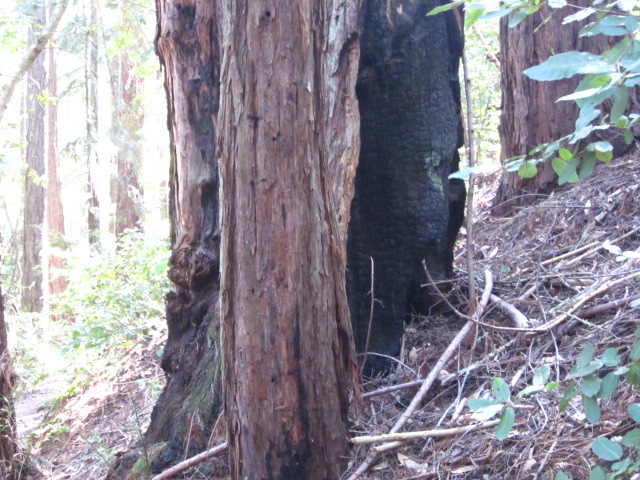 Prepared by:Las Posadas 4-H CampHiking Short CourseMay 2015